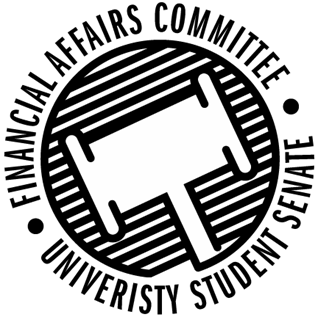 Meeting Agenda3:30 PM White Pine Room, Memorial Student Center50th Congress November 15th, 2019Call to OrderRoll CallWords of WisdomDirector GentzApproval of the Minutes 11-8-19Approval of the AgendaUnfinished Business Meeting time for Spring 2020New Business Contingency 2 Hearings3:45 – Men’s Volleyball3:50 – Yeti Ultimate3:55 – School Counseling Organization4:00 – PONG4:05 – WITS4:10 – Packaging Association of Stout4:15 – Stout Student Dietetic Association4:20 – Women’s Rugby4:25 – Black Student Union4:30 – Sports Clubs Commission4:35 – Clay Target Shooting Club4:40 – 4:45 – 4:50 – 4:55 – 5:00 – WEAR Fashion Association5:05 – Tea Time Animation5:10 – AnBuReallocation RequestHer CampusAnnouncements Director Gentz – Sports Clubs Meeting, Budget WorkshopAdjournPresent Absent Excused Director GentzVice Chair Halbach XVice President JohnsonSenator DumkeSenator PenoskeAdvisor Lee 